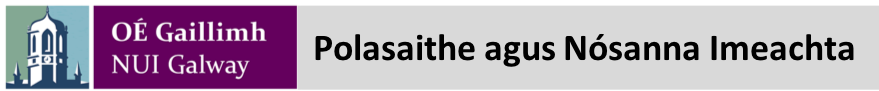 QA160 Cothromaíocht Inscne ar an bPóidiam ag Searmanais BhronntaFaofa ag:	Foireann Bainistíochta na hOllscoile (UMT)Dáta Faofa:	30 Bealtaine 2018Ráiteas PolasaíAg gach searmanas bronnta de chuid OÉ Gaillimh ba cheart, de ghnáth, go mbeadh ainmnithe na gColáistí do mheitheal an phóidiam cothrom ó thaobh inscne de, nó ba cheart ar a laghad go léireodh siad próifíl cothromaíochta inscne an Choláiste sin.Ba cheart, de ghnáth, go mbeadh cothromaíocht inscne 50:50 ann i dtaca le róil chainte ar an bpóidiam seachas sa chás go mbíonn cúinsí neamhghnácha ar leith ann a d’fhágfadh nach bhféadfaí é sin a chinntiú. Ní mór na cúinsí seo a chur ar a s(h)úile don Uachtarán Ionaid agus Meabhránaí nó dá (h)ainmní seacht lá, ar a laghad, roimh an searmanas bronnta atá i gceist.Cur i bhFeidhmDéanfaidh an Oifig Bronnta, thar ceann an Mheabhránaí, ainmneacha na gcainteoirí ag an mbronnadh a dhearbhú, san ord seo a leanas agus tráth nach déanaí ná seacht lá roimh an mbronnadh céimeanna atá i gceist:An tUachtarán (nó an tUachtarán Ionaid agus Meabhránaí);Déan/Déin an Choláiste (nó a (h)ainmní nó a (h)ainmnithe);An Meabhránaí (nó a (h)ainmní);Oifigeach Riaracháin an Choláiste (nó a (h)ainmní).Más céim oinigh atá le bronnadh, cuirfear an chothromaíocht inscne seo san áireamh chomh maith maidir leo seo a leanas:Réamhchéimí Oinigh;An té a chuirfidh an Réamhchéimí Oinigh i láthairCinnteoidh Déan an Choláiste atá i gceist go seolfar liosta de mheitheal an ardáin chuig an Oifig Bronnta seacht lá, ar a laghad, roimh an searmanas bronnta. Fir a bheidh i 40%, ar a laghad, de na daoine ar an liosta seo agus mná a bheidh i 40%, ar a laghad, díobh, nó i gcásanna eisceachtúla, beidh an chothromaíocht inscne ionadaíoch ar chóimheas inscne phróifíl acadúil an Choláiste.Má bhíonn dhá Choláiste nó níos mó ná sin páirteach sa searmanas céanna, rachaidh na Déin i gcomhar lena chéile chun liosta atá cothrom ó thaobh inscne de a chur chuig an Oifig Bronnta.FreagrachtaíAinmFreagrachtAn tUachtarán Ionaid agus MeabhránaíSealbhóir an PholasaíAn tUachtarán Ionaid agus MeabhránaíRóil Chainte a dheimhniúAn Oifig BronntaAinmneacha na gCainteoirí a dhearbhúNa DéinMeitheal an Ardáin a ainmniú